ОТЧЕТо деятельности Департамента финансов администрации города Югорсказа 2020 годI. Общая информация о Департаменте финансов администрации города ЮгорскаДепартамент финансов администрации города Югорска (далее – Департамент финансов) в соответствии с Положением о Департаменте финансов, утвержденным решением Думы города Югорска от 29.11.2011 № 110 «О Положении о департаменте финансов администрации города Югорска», является  органом администрации города Югорска, осуществляющим функции по реализации единой финансовой и бюджетной политики в городе, уполномоченным управлять финансами города Югорска.Основными направлениями деятельности Департамента финансов являются:- нормативное правовое регулирование;- организация составления проекта бюджета города;- организация исполнения бюджета города;- управление муниципальным долгом города.II. Основные результаты деятельности Департамента финансов администрации города Югорска за 2020 годОсновные результаты деятельности Департамента финансов администрации города Югорска по организации составления, исполнения бюджета города Югорска, управлению муниципальным долгом в 2020 годуДепартамент финансов в рамках осуществления своей основной деятельности является ответственным исполнителем муниципальной программы города Югорска «Управление муниципальными финансами» (далее – муниципальная программа).Реализация муниципальной программы города Югорска «Управление муниципальными финансами» в 2020 годуЦелью муниципальной программы является повышение качества управления муниципальными финансами города Югорска.Достижение цели муниципальной программы в 2020 году осуществлялось путем решения следующих задач:- обеспечение сбалансированности бюджета города Югорска;- эффективное управление муниципальным долгом города Югорска.Решение задач муниципальной программы в 2020 году осуществлялось через реализацию мероприятий, охватывающих основные направления деятельности Департамента финансов.Организация исполнения бюджета города Югорска в 2020 годуОрганизация исполнения бюджета города Югорска осуществлялась в соответствии с решением Думы города Югорска от 24.12.2019 № 106 «О бюджете города Югорска на 2020 год и на плановый период 2021 и 2022 годов», постановлением администрации города Югорска от 20.01.2020 № 62 «О мерах по реализации решения Думы города Югорска «О бюджете города Югорска на 2020 год и на плановый период 2021 и 2022 годов», сводной бюджетной росписью бюджета города Югорска на 2020 год и на плановый период 2021 и 2022 годов и кассовым планом исполнения бюджета города Югорска.Меры по реализации решения Думы города Югорска от 24.12.2019 № 106 «О бюджете города Югорска на 2020 год и на плановый период 2021 и 2022 годов» (далее – Решение о бюджете), разработанные Департаментом финансов, в том числе, включали план мероприятий по росту доходов, оптимизации расходов бюджета города Югорска и сокращению муниципального долга на 2020 год и на плановый период 2021 и 2022 годов (далее – План). По итогам 2020 года все мероприятия Плана по росту доходов выполнены, целевые показатели достигнуты, дополнительные поступления в бюджет города Югорска составили 32 998,7 тыс. рублей при ожидаемом бюджетном эффекте 25 266,0 тыс. рублей, исполнение составило 130,6% от запланированного бюджетного эффекта. Таким образом, доля дополнительных доходов от суммы налоговых и неналоговых доходов бюджета города Югорска за отчетный период составила 2,2%.Мероприятия Плана по оптимизации расходов бюджета города Югорска в 2020 году полностью реализованы. Бюджетный эффект, фактически полученный от реализации намеченных мероприятий, по итогам 2020 года составил 19 817,2 тыс. рублей или 131,7% от запланированного значения. Средства, полученные в результате оптимизации расходов бюджета города Югорска, были направлены на обеспечение сбалансированности и покрытие дефицита бюджета.Составление и ведение сводной бюджетной росписи бюджета города Югорска на 2020 год и на плановый период 2021 и 2022 годов осуществлялось в соответствии с приказом заместителя главы администрации города – директора департамента финансов от 28.12.2015 № 44п «Об утверждении Порядка составления и ведения сводной бюджетной росписи бюджета города Югорска, бюджетных росписей главных распорядителей средств бюджета города Югорска (главных администраторов источников финансирования дефицита бюджета города Югорска) и лимитов бюджетных обязательств города Югорска». Сводная бюджетная роспись бюджета города Югорска, лимиты бюджетных обязательств города Югорска на 2020 год и на плановый период 2021 и 2022 годов были утверждены директором Департамента финансов в установленный срок - 26.12.2019 в течение двух рабочих дней со дня подписания Решения о бюджете  (Решение о бюджете подписано 24.12.2019). В течение 2 рабочих дней показатели сводной бюджетной росписи бюджета города Югорска, лимиты бюджетных обязательств города Югорска на 2020 год и на плановый период 2021 и 2022 годов доведены Департаментом финансов до главных распорядителей средств бюджета города Югорска (главных администраторов источников финансирования дефицита бюджета города Югорска).Исполнение бюджета города Югорска в 2020 году осуществлялось в условиях распространения новой коронавирусной инфекции (COVID - 19) и связанных с ней ограничений, в связи с чем оперативно принимались решения о внесении изменений в показатели сводной бюджетной росписи бюджета города Югорска на 2020 год и на плановый период 2021 и 2022 годов на мероприятия, связанные с профилактикой и устранением последствий распространения новой коронавирусной инфекции (COVID - 19).Так же в течение 2020 года сводная бюджетная роспись бюджета города Югорска и лимиты бюджетных обязательств города Югорска на 2020 год и на плановый период 2021 и 2022 годов уточнялись на изменения, внесенные в Решение о бюджете. Кроме того, по основаниям, предусмотренным статьей 217 Бюджетного кодекса Российской Федерации, а также пунктом 21 Решения о бюджете, утвержденный план уточнялся без внесения изменений в Решение о бюджете на основании обоснованных заявок главных распорядителей средств бюджета города Югорска. Всего в течение года было внесено 421 изменение в показатели сводной бюджетной росписи бюджета города Югорск на 2020 год и на плановый период 2021 и 2022 годов (в 2019 году в показатели сводной бюджетной росписи внесено 352 изменения).Исполнение бюджета города Югорска в 2020 году осуществлялось в соответствии с принятым в городе Югорске приоритетами налоговой и бюджетной политики на 2020 год и на плановый период 2021 и 2022 годов, которые ориентированы на обеспечение финансовой устойчивости бюджетной системы города Югорска, участие в реализации региональных проектов, охватывающих ключевые направления социально – экономического развития города Югорска.  Первоначально утвержденные параметры бюджета города Югорска на 2020 год уточнены решениями Думы города Югорска от 09.04.2020 № 17, от 29.09.2020 № 60, от 29.12.2020 № 102 (таблица 1). Таблица  1 – Изменение параметров бюджета города Югорска в 2020 году											тыс. рублейВ отчетном году первоначально утвержденные параметры бюджета города Югорска на 2020 год по доходам увеличены на + 933 690,0 тыс. рублей. Основная корректировка  проведена по безвозмездным поступлениям на 883 925,6 тыс. рублей, объем неналоговых и налоговых доходов увеличен на 49 764,4 тыс. рублей.В 2020 году дополнительно поступившие доходы бюджета были направлены на увеличение расходов в общем объёме 828 690,8 тыс. рублей. Расходы преимущественно были увеличены на:- приобретение здания детского сада на 344 места  в сумме 453 969,8 тыс. рублей;- приобретение жилья в сумме 296 623,8 тыс. рублей;- обеспечение государственного полномочия по поддержке сельскохозяйственного производства в сумме 59 847,1 тыс. рублей;- финансовое обеспечение мероприятий, связанных с профилактикой и устранением последствий распространения новой коронавирусной инфекции                     (COVID – 19) в сумме 16 163,0 тыс. рублей. Ассигнования были направлены на приобретение средств индивидуальной и коллективной защиты, поддержку субъектов малого и среднего предпринимательства, пострадавших в результате введения ограничительных мер, направленных на профилактику и устранение последствий распространения новой коронавирусной инфекции (COVID – 19), проведение мероприятий по санитарно-профилактической обработке (дезинфекции) улично-дорожной сети и общественной инфраструктуры,  обработке мест общего пользования в многоквартирных домах, оснащение обсерваторов и обеспечение их деятельности;- пополнение резервного фонда администрации города Югорска в сумме 2 087,1 тыс. рублей.Исполнение бюджета города Югорска характеризуется следующими показателями (таблица 2).Таблица 2  - Исполнение бюджета города Югорска за 2020 годтыс. рублейПоступление доходов бюджета города Югорска за 2020 год составило 4 252 915,5 тыс. рублей, что выше уточненного плана на 31 541,0 тыс. рублей. Относительно доходов бюджета города Югорска за 2019 год рост составил 511 579,7 тыс. рублей или на 13,7%, в том числе: - по налоговым и неналоговым доходам рост на 67 110,8 тыс. рублей;- по безвозмездным поступлениям рост на 444 468,9 тыс. рублей.Расходы бюджета города Югорска за 2020 год исполнены в сумме 4 201 153,8 тыс. рублей, что выше уровня 2019 года на 13,3% или на 494 527,8 тыс. рублей. На финансирование социальных расходов, направленных на развитие отрасли образование, культура, физическая культура, социальная политика в городе Югорске в 2020 году было направлено 2 698 856,3 тыс. рублей или 64,2% от общего объема расходов бюджета города Югорска. К уровню прошлого года расходы на социальную сферу приросли на 10,1% или на 692 901,0 тыс. рублей.Значительный прирост наблюдается по расходам  на образование – 38,8%, что обусловлено произведенными расходами по приобретению здания детского сада на 344 места за счет субсидий из федерального бюджета и бюджета автономного округа.Расходы на социальную политику выросли на 10,6%, что обусловлено увеличением ассигнований по субсидии на реализацию мероприятий по обеспечению жильем молодых семей.На физическую культуру и спорт прирост расходов составил 39,0%, что обусловлено выходом на проектную мощность в марте 2019 года нового физкультурно – спортивного комплекса с универсальным игровым залом.В 2020 году полностью обеспечено финансирование социально значимых расходных обязательств по всем сферам. На проведение мероприятий,  связанных с предупреждением распространения новой коронавирусной инфекции (COVID – 19), а также предотвращением влияния ухудшения экономической ситуации на развитие отраслей экономики в 2020 году было направлено 11 501,2 тыс. рублей, в том числе за счет средств бюджета автономного округа 4 661,8 тыс. рублей.Благодаря принятым оперативным решениям в целях предупреждения распространения новой коронавирусной инфекции (COVID – 19), а также предотвращения влияния ухудшения экономической ситуации на развитие отраслей экономики, удалось сохранить стабильность выполнения первоочередных бюджетных обязательств, поддержать граждан города Югорска. Программные расходы бюджета города Югорска, составляющие 99,5% в общем объеме расходов бюджета города Югорска, исполнены за 2020 год в сумме  4 180 584,1 тыс. рублей или на 99,2% к уточненному плану на год. В 6 муниципальных программах города Югорска интегрированы 9 национальных проектов, определенных Указом Президента Российской Федерации от 07.05.2018               № 204 «О национальных целях и стратегических задачах развития Российской Федерации на период до 2024 года» в сумме 560 740,0 тыс. рублей.Обеспечено выполнение целевых показателей средней заработной платы работников муниципальных учреждений культуры и педагогических работников, установленных профильными Департаментами Югры с целью сохранения достигнутого уровня соотношения, установленного Указами Президента Российской Федерации от 2012 года по отдельным категориям работников. Общий объем бюджетных ассигнований, направленных в 2020 году на обеспечение целевых показателей средней заработной платы работников, подпадающих под действие Указов Президента  Российской Федерации от 2012 года, составил 52 188,9 тыс. рублей.По итогам 2020 года бюджет города Югорска исполнен с профицитом в сумме 51 761,7 тыс. рублей.С целью обеспечения целевого и эффективного использования средств бюджета города Югорска Департаментом финансов обеспечивалось санкционирование расходов в соответствии с приказом директора департамента финансов администрации города Югорска от 20.02.2020  № 8п «Об утверждении Порядка исполнения бюджета города Югорска по расходам».В 2020 году Департамент финансов обслуживал 75 лицевых счетов, из них:- 12 лицевых счетов казенных учреждений;- 40 лицевых счетов бюджетных учреждений;- 22 лицевых счета автономных учреждений;- 1 лицевой счет МУП «Югорскэнергогаз».В 2019 году количество, обслуживаемых лицевых счетов составляло 90. Снижение обслуживаемых счетов обусловлено  переводом на обслуживание в Федеральное казначейство по Ханты – Мансийскому автономному округу – Югре с открытием  лицевых счетов по учету средств во временном распоряжении казенных учреждений.В отчетном году поступило 3 исполнительных документа, которые были исполнены своевременно (в 2019 году исполнено было 6 исполнительных документов).Принято и обработано за 2020 год 59 009 платежных поручений на выплату средств казенных, бюджетных и автономных учреждений, в том числе на выплату средств, источником финансового обеспечения которых являются субсидии на иную цель – 1 042 платежных поручений (в 2019 году обработано и принято 64 876 платежных поручений, в том числе субсидии на иную цель 1 000 платежных поручений).В процессе исполнения бюджета города Югорска с целью недопущения нецелевого расходования средств было отклонено 4 606 платежных поручений, поступивших от муниципальных учреждений города Югорска (в 2019 году – отклонено 4 373 платежных поручений). Кроме того, в 2020 году принято к учету 2 389 бюджетных обязательств  (в 2019 году было принято 2 564 бюджетных обязательства).Сформировано 133 заявки на кассовый расход (платежных поручений) на перечисление межбюджетных трансфертов в форме субсидий из бюджета Ханты-Мансийского автономного округа - Югры в бюджет муниципального образования город Югорск под фактическую потребность, в результате чего прохождение платежей осуществлялось без перебоев и в установленные сроки (в 2019 году сформировано 224 заявки на кассовый расход).Формирование отчетности об исполнении бюджета города ЮгорскаВ 2020 году Департаментом финансов была проведена работа по составлению годового отчета об исполнении бюджета за 2019 год (далее – годовой отчет), в рамках которой проверена годовая бюджетная отчетность 8 главных распорядителей средств бюджета города Югорска, бюджетная  отчетность 17  главных администраторов доходов бюджета города Югорска, бухгалтерская отчетность муниципальных бюджетных и автономных учреждений.Годовой отчет составлен в соответствии с приказами Министерства финансов Российской Федерации от 28.12.2010 № 191н «Об утверждении инструкции о порядке составления и представления годовой, квартальной и месячной отчетности об исполнении бюджетов бюджетной системы Российской Федерации», от 25.03.2011       № 33н  «Об утверждении инструкции о порядке составления, представления годовой, квартальной  бухгалтерской отчетности государственных (муниципальных) бюджетных и автономных учреждений», приказом Департамента финансов Ханты - Мансийского автономного округа - Югры от 22.01.2014 № 2-нп «О порядке составления и предоставления консолидированной бюджетной отчетности и консолидированной бухгалтерской отчетности».Годовой отчет своевременно и в полном объеме представлен в Департамент финансов Ханты - Мансийского автономного округа - Югры, что подтверждается письмом Департамента финансов Ханты – Мансийского автономного округа – Югры от 17.04.2020  № 20-Исх-1577. Составление и представление сводной бюджетной отчётности осуществлялось в соответствии с действующими нормативными документами.Для проведения внешней проверки годовой отчет был внесен в Контрольно – счетную палату города Югорска 31.03.2020.По итогам внешней проверки годового отчета получено положительное заключение Контрольно - счетной палаты города Югорска от 22.04.2020. В связи с приостановлением действия отдельных положений Бюджетного кодекса Российской Федерации и установлением особенностей исполнения бюджетов в 2020 году, введением на территории Ханты – Мансийского автономного округа – Югры ограничительных мер с целью  предотвращения распространения новой коронавирусной инфекции (COVID – 19), сроки рассмотрения и предоставления годового отчета в форме проекта решения Думы города Югорска с пояснительной запиской и соответствующими документами и материалами к нему были перенесены.Для рассмотрения в Думу города Югорска годовой отчет был внесен 27.08.2020.21 сентября 2020 года Департаментом финансов проведены публичные слушания по отчету об исполнении бюджета за 2019 год, по результатам, которых отчет об исполнении бюджета города за 2019 год был вынесен на рассмотрение Думы города Югорска.Результатом проделанной работы стало утверждение годового отчета решением Думы города Югорска от 06.10.2020 № 63 «Об исполнении бюджета города Югорска за 2019 год».В 2020 году были подготовлены и представлены в Контрольно - счетную палату города Югорска и Думу города Югорска проекты постановлений администрации города Югорска об утверждении отчета об исполнении бюджета города Югорска за 1 квартал, 1 полугодие, 9 месяцев 2020 года по результатам экспертных процедур Контрольно – счетной палаты города Югорска получены положительные заключения на квартальные отчеты (утверждены постановлениями администрации города Югорска от 19.05.2020         № 663, от 13.08.2020 № 1104, от 25.11.2020 № 1731).В течение 2020 года составлялась месячная, квартальная бюджетная отчетность об исполнении бюджета города Югорска и представлялась в Департамент финансов Ханты-Мансийского автономного округа – Югры в соответствии со сроками ее предоставления.Кроме того, Департаментом финансов осуществлялась подготовка аналитических и информационных материалов, характеризующих финансовое положение города Югорска, исполнение бюджета города Югорска, в соответствии с запросами и в сроки, установленные Департаментом финансов Ханты - Мансийского автономного округа - Югры, иных органов исполнительной власти Ханты – Мансийского автономного округа – Югры.Проведение мониторинга и оценки качества финансового менеджментаВ 2020 году Департаментом финансов проводился мониторинг качества финансового менеджмента, осуществляемого главными распорядителями средств бюджета города Югорска на основании приказа заместителя главы администрации города - директора департамента финансов от 09.06.2015 № 21п «О мониторинге качества финансового менеджмента, осуществляемого главными администраторами средств бюджета города Югорска». Мониторинг качества финансового менеджмента проводился в целях:- определения уровня качества финансового менеджмента;- анализа изменений качества финансового менеджмента;- выявления проблемных направлений финансового менеджмента;- совершенствования финансового менеджмента;- оценки среднего уровня качества финансового менеджмента по муниципальному образованию.Проведен мониторинг качества финансового менеджмента, осуществляемого главными администраторами средств бюджета города Югорска по итогам 2019 года по следующим группам показателей:- оценка качества планирования расходов бюджета; - оценка результатов исполнения бюджета; - оценка состояния учёта и отчётности;- оценка исполнения судебных актов;- оценка кадрового потенциала экономических и бухгалтерских служб. Оценка качества финансового менеджмента главных администраторов средств бюджета города Югорска была проведена по главным администраторам средств бюджета города Югорска, не имеющим подведомственную сеть, либо имеющим в подведомственности только муниципальные казенные учреждения, и главных администраторов средств бюджета города Югорска, имеющим подведомственные муниципальные бюджетные, автономные и казенные учреждения.По результатам мониторинга качества финансового менеджмента по итогам 2019 года составлен рейтинг главных администраторов средств бюджета города Югорска, имеющих наилучшие итоговые оценки качества финансового менеджмента и имеющих самый низкий рейтинг. По результатам мониторинга за 2019 год средняя балльная оценка составила – 83,8 балла. По результатам мониторинга 2 главных администраторов средств бюджета города Югорска имеют высокий уровень качества финансового менеджмента, 9 главных администраторов средств бюджета города Югорска имеют средний уровень качества финансового менеджмента из 11. Показатель остался на прежнем уровне. Результаты мониторинга качества финансового менеджмента размещены на официальном сайте органов местного самоуправления города Югорска.Составление бюджета города Югорска на 2021 год и на плановый период 2022 и 2023 годовОдной из важных мер, гарантирующих стабильность и устойчивость бюджетной системы города Югорска, является утверждение бюджета города на очередной финансовый год и на плановый период, формирование которого обеспечивается Департаментом финансов в рамках установленных полномочий.Составление проекта бюджета города Югорска на 2021 год и на плановый период 2022 и 2023 годов осуществлялось в соответствии с положениями Бюджетного кодекса Российской Федерации, решением Думы города Югорска от 26.09.2013 № 48 «О Положении об отдельных вопросах организации и осуществления бюджетного процесса в городе Югорске», а также с Порядком составления проекта решения о бюджете города Югорска на очередной финансовый год и плановый период, утвержденным постановлением администрации города Югорска от 02.10.2017 № 2360 «О порядке составления проекта решения о бюджете города Югорска на очередной финансовый год и плановый период».В основу проекта решения о бюджете заложены основные показатели базового варианта сценария прогноза социально-экономического развития города Югорска на 2021 год и на плановый период 2022 и 2023 годов, предполагающего развитие экономики в условиях действия ограничительных мер, связанных с профилактикой и устранением последствий  распространения новой коронавирусной инфекции                    (COVID-19), замедления экономической активности.   В сложившихся экономических условиях основными ориентирами и приоритетами бюджетной и налоговой политики города Югорска на 2021 год и на плановый период 2022 и 2023 годов определены сохранение финансовой устойчивости и сбалансированности бюджетной системы города Югорска, участие в реализации региональных проектов, социально – экономическое развитие города Югорска.В планируемом периоде 2021 год будет годом адаптации бюджетной системы города Югорска к преодолению последствий, связанных с распространением коронавирусной инфекции (COVID – 19). В ближайшей перспективе особенно актуальной становится задача повышения эффективности бюджетных расходов, выявления внутренних резервов и перераспределения их в пользу приоритетных направлений расходов.Прогноз доходов бюджета города на 2021 год и на плановый период 2022 и 2023 годов определен на основании данных, представленных главными администраторами доходов бюджета города Югорска по закрепленным за ними доходным источникам, на основании утвержденных методик прогнозирования доходов.Диаграмма 1Динамика и структура поступлений доходовбюджета города Югорска в 2020-2023 годахтыс. рублей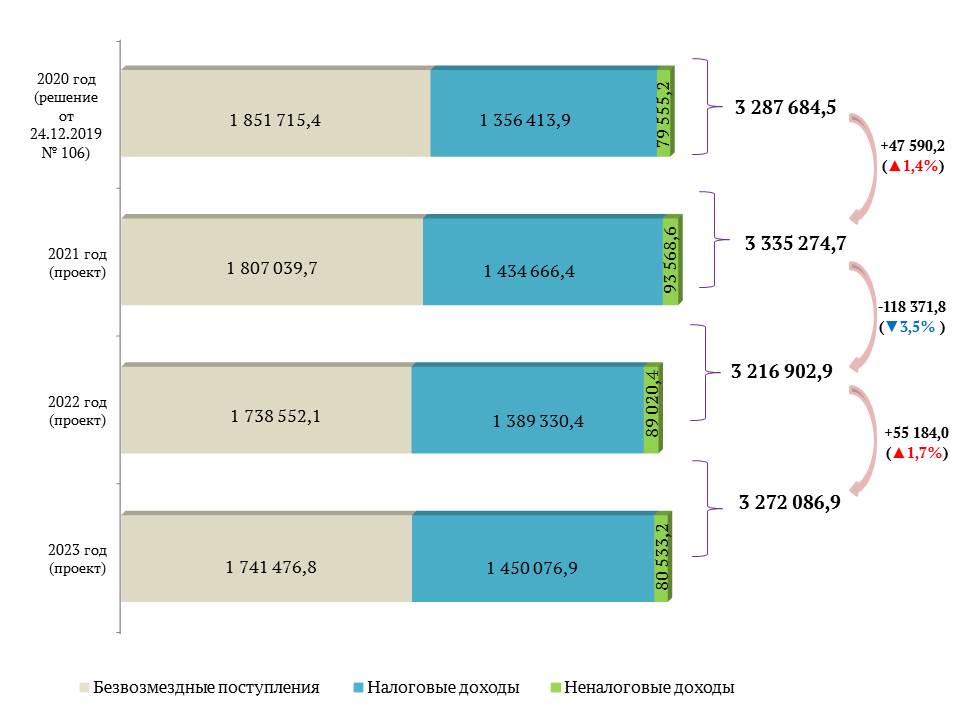 Планируется, что в бюджет города в 2021 году поступят налоговые доходы в сумме 1 434 666,4 тыс. рублей, неналоговые доходы в сумме 93 568,6 тыс. рублей и безвозмездные поступления в объеме 1 807 039,7 тыс. рублей. В 2021 году ожидается рост доходной части бюджета города на 47 590,2 тыс. рублей или на 1,4% к плану 2020 года, в том числе:- по налоговым и неналоговым доходам рост на 92 265,9 тыс. рублей или на 6,4%;- по безвозмездным поступлениям снижение  на 44 675,7 тыс. рублей или на 2,4%.В соответствии с нормами Бюджетного кодекса Российской Федерации и решением Думы города Югорска от 29.09.2020 № 61 «О согласии на полную замену дотации на выравнивание бюджетной обеспеченности  муниципальных районов (городских округов) дополнительным нормативом отчислений от налога на доходы физических лиц» было принято решение согласиться на полную замену дотации на выравнивание бюджетной обеспеченности муниципальных районов (городских округов) дополнительными нормативами отчислений от НДФЛ. В результате дотации на выравнивание бюджетной обеспеченности  муниципальных районов (городских округов) в сумме 475 716,7 тыс. рублей на 2021 год, в сумме 374 426,0 тыс. рублей на 2022 год, в сумме 399 020,5 тыс. рублей на 2023 год заменены дополнительными нормативами отчислений от НДФЛ в бюджет муниципального образования город Югорск в размере 21,7% на 2021 год, 16,4% на 2022 год, 16,8% на 2023 год.Ожидается снижение налоговых и неналоговых доходов в 2022 году и незначительный  рост в 2023 году в сравнении с плановыми показателями 2021 года. Объясняется уменьшением поступлений налога на доходы физических лиц в связи со снижением дополнительного норматива отчислений в бюджет города в части замены дотации на выравнивание бюджетной обеспеченности муниципальных районов (городских округов). В бюджете автономного округа на 2022 и 2023 годы учтен нераспределенный резерв между муниципальными районами и городскими округами общего объема дотации на выравнивание бюджетной обеспеченности муниципальных районов (городских округов).            Безвозмездные поступления в проекте бюджета города на 2021 год и на плановый период 2022 и 2023 годов сформированы за счет межбюджетных трансфертов от других бюджетов бюджетной системы Российской Федерации в объемах, доведенных Департаментом финансов Ханты – Мансийского автономного округа – Югры на дату составления проекта бюджета города. Основную часть безвозмездных поступлений составляют межбюджетные трансферты из окружного бюджета. Расходы бюджета города Югорска сформированы на 2021 год в сумме 3 385 774,7 тыс. рублей, по отношению к 2020 году снизились на 1 909,8 тыс. рублей или на 0,1%. На 2022 год расходы спрогнозированы в сумме 3 270 902,9 тыс. рублей со снижением к 2021 году на 114 871,8 тыс. рублей или на 3,4%, на 2023 год – в сумме 3 321 086,9 тыс. рублей с увеличением к 2022 году на 50 184,0 тыс. рублей или на 1,5%.Бюджет города Югорска на 2021 год и на плановый период 2022 и 2023 годов сформирован по программному принципу: 17 муниципальных программ охватывают в среднем 99,4% расходов бюджета города Югорска.Основные ресурсы бюджета города Югорска будут направлены на выполнение социальных обязательств. Расходы на социальную сферу на 2021 год составляют 69,5% в общем объеме  расходов бюджета города или 2 352 371,1 тыс. рублей (в 2020 году расходы на социальную сферу составляли 2 247 978,9 тыс. рублей или 66,4% в общем объеме расходов бюджета), 69,8% или 2 282 957,5 тыс. рублей в 2022 году, 69,1% или 2 295 458,8 тыс. рублей в 2023 году, что говорит о социальной ориентированности бюджета на предстоящий среднесрочный период. На развитие отраслей экономического блока – на жилищно-коммунальное, дорожное, сельское, лесное хозяйство, транспорт и охрану окружающей среды планируется направить в 2021 году 631 592,3 тыс. рублей, что составляет 18,7% в общих расходах бюджета, в 2022 году – 567 154,2 тыс. рублей или 17,3% в общих расходах бюджета, в 2023 году – 565 500,5 тыс. рублей или 17,0% в общих расходах бюджета. В 4 муниципальных программах города Югорска интегрированы 5 национальных проектов, определенных Указом Президента Российской Федерации от 07.05.2018         № 204 «О национальных целях и стратегических задачах развития Российской Федерации на период до 2024 года» на 2021 год в сумме 33 702,1 тыс. рублей, на 2022 год в сумме 20 850,8 тыс. рублей, на 2023 год в сумме 15 150,8 тыс. рублей.Общий объем межбюджетных трансфертов из бюджета автономного округа и федерального бюджета без учета дотаций муниципальному образованию город Югорск, сложился на 2021 год в сумме 1 807 039,7 тыс. рублей, на 2022 год в сумме       1 738 552,1 тыс. рублей, на 2023 год в сумме 1 741 476,8 тыс. рублей. Проект бюджета города Югорска на 2021 год и на плановый период 2022 и 2023 годов сформирован с дефицитом в размере 50 500,0 тыс. рублей на 2021 год, 54 000,0 тыс. рублей на 2022 год, 49 000,0 тыс. рублей на 2023 год.Определение уровня дефицита бюджета осуществлялось исходя из необходимости погашения действующих долговых обязательств города, с учетом возможных к привлечению источников финансирования для обеспечения сбалансированности бюджета города и соблюдая ограничения, установленные пунктом 3 статьи 92.1 Бюджетного кодекса Российской Федерации.В 2021 году ожидается снижение дефицита бюджета города к плану 2020 года, которое составит 49 500,0 тыс. рублей или 49,5%.В плановом периоде прогнозируется следующее изменение дефицита бюджета города  по сравнению с предыдущим периодом:2022 год  +3 500,0 тыс. рублей;2023 год  -5 000,0 тыс. рублей. Объем привлечения кредитов кредитных организаций  спрогнозирован с учетом влияния на долговую нагрузку города, которая находится в пределах допустимых значений показателей экономической безопасности, определенных постановлением администрации города Югорска от 04.03.2015 № 1529 «Об утверждении Методики планирования долговых обязательств города Югорска и определения долговой нагрузки на бюджет города Югорска».Объем и структура муниципального внутреннего долга города Югорска на 2021 год и на плановый период 2022 и 2023 годов сформированы в соответствии                               со статьей 100 Бюджетного кодекса Российской Федерации исходя из действующих долговых обязательств и предполагаемых к привлечению муниципальных заимствований.Прогнозируемый объем верхнего предела внутреннего долга города Югорска на 01.01.2022 составит 350 000,0 тыс. рублей, на 01.01.2023 составит 340 000,0 тыс. рублей, на 01.01.2024  составит 320 000,0 тыс. рублей.Расходы на обслуживание муниципального внутреннего долга города Югорска учтены в соответствии с заключенными муниципальными контрактами, определяющими условия привлечения долговых обязательств и составят:в 2021 году 25 220,0 тыс. рублей;в 2022 году 24 800,0 тыс. рублей;в 2023 году 23 000,0 тыс. рублей.Ограничения, установленные статьей 111 Бюджетного кодекса Российской Федерации для расходов на обслуживание муниципального внутреннего долга города Югорска, соблюдены.18 декабря 2020 года Департаментом финансов проведены публичные слушания по проекту бюджета города Югорска на 2021 год и на плановый период 2022 и 2023 годов, по результатам которых проект бюджета города Югорска на 2021 год и на плановый период 2022 и 2023 годов был вынесен на рассмотрение Думы города Югорска.Бюджет города Югорска на 2021 год и на плановый период 2022 и 2023 годов был утвержден решением Думы города Югорска от 22.12.2020 № 91 «О бюджете города Югорска на 2021 год и на плановый период 2022 и 2023 годов».Управление муниципальным долгом города ЮгорскаПервоначальный план расходов на обслуживание муниципального долга составлял 30 300,0 тыс. рублей. Уточненный план на 2020 год составил 14 163,9 тыс. рублей,  исполнены расходы в сумме 14 163, 9 тыс. рублей, что составило 100,0% к уточненному плану за счет средств бюджета города Югорска. Уменьшение расходов на обслуживание муниципального долга обусловлено тем, что в 2020 году муниципальный контракт с кредитными организациями на предоставление кредитной линии заключен по более низкий процентной ставке, кроме того произошло снижение муниципального долга на 22,2% (по состоянию на 01.01.2020 муниципальный долг составлял 221 000,0 тыс. рублей, на 01.01.2021 муниципальный долг составил 172 000,0 тыс. рублей).Регулирование вопросов, связанных с осуществлением бюджетных полномочий по управлению муниципальным долгом города Югорска, контролем за его состоянием, порядком его обслуживания и погашения осуществляется в соответствии с постановлением администрации города Югорска от 24.06.2015 № 2361 «О Порядке управления муниципальным долгом города Югорска».Расчеты по привлеченным кредитам и обслуживанию муниципального долга осуществлены в полном объеме в соответствии с графиком гашения задолженности. Задолженность по внутренним заимствованиям  отсутствует, что подтверждается информацией, отраженной в долговой книге муниципального образования.Ежеквартально проводился мониторинг муниципального долга, так как муниципальные заимствования являются источником покрытия дефицита бюджета. Все установленные ограничения по муниципальному долгу соблюдены, имеются случаи досрочного погашения кредитных обязательств с целью сокращения расходов на обслуживание муниципального долга.В целях обеспечения сбалансированности и устойчивости бюджета города Югорска в 2020 году продолжилась реализация Плана мероприятий по снижению долговой нагрузки на бюджет города Югорска на 2018 – 2020 годы. Результатом реализации Плана мероприятий по снижению долговой нагрузки на бюджет города Югорска на 2018 – 2020 годы стало снижение объема муниципального долга на 49 000,0 тыс. рублей.Развитие единой комплексной системы управления муниципальными финансамиФункционирование единой комплексной системы управления муниципальными финансами позволяет обеспечить взаимодействие различных автоматизированных систем, программ и программных модулей в процессе бюджетного планирования и казначейского исполнения бюджета города Югорска, формирования бюджетной отчетности финансового органа и отчетности получателей средств бюджета города Югорска.Проведенные в 2020 году мероприятия по информационно-техническому сопровождению Департамента финансов обеспечили непрерывное и корректное взаимодействие с государственными информационными системами, а также автоматизированными информационными системами Федерального Казначейства России и органов исполнительной власти Ханты-Мансийского автономного округа - Югры.Совместно с ООО «Информационные системы «Криста» обеспечено электронное взаимодействие единой комплексной системы управления муниципальными финансами с государственной информационной системой о государственных и муниципальных платежах в формате СМЭВ-3 в соответствии с изменениями форматов обмена электронными данными, а также взаимодействие с государственной информационной системой «Государственный заказ» Ханты-Мансийского автономного округа – Югры с автоматизированной системой «Бюджет» в части выгрузки муниципальных контрактов и документов исполнения, утвержденных бюджетных ассигнованиях и принятых бюджетных обязательствах.В условиях распространения коронавирусной инфекции (COVID-19) и связанных с ней ограничений, использование электронных подписей при передаче первичных и подтверждающих документов от получателей средств бюджета города Югорска с использованием автоматизированной системы «Бюджет»,  позволило минимизировать, а в некоторых случаях и полностью исключить контакты сотрудников учреждений с  сотрудниками Департамента финансов.В целях развития единой комплексной системы управления муниципальными финансами проведена процедура закупки на оказание услуг по техническому сопровождению программных продуктов «Автоматизированная система планирования, бухгалтерского учета и анализа исполнения бюджета «Бюджет» и его программных модулей, сервера удаленного документооборота и удаленных рабочих мест на 2021 год.Обеспечение открытости и доступности для граждан и организаций информации о бюджетном процессе В целях обеспечения открытости и доступности информации о всех стадиях бюджетного процесса для большего количества граждан города Югорска Департамент финансов размещал и актуализировал информацию в разделе «Финансы» на официальном сайте органов местного самоуправления города Югорска.Для привлечения большего количества граждан города Югорска к участию в обсуждении вопросов формирования бюджета города Югорска и его исполнения разработан информационный ресурс «Бюджет для граждан». В течение 2020 года в целях обеспечения информирования граждан в доступной форме о бюджетном процессе в городе Югорске на информационном ресурсе «Бюджет для граждан» опубликованы отчет об исполнении бюджета за 2019 год, бюджет города Югорска на 2021 год и на плановый период 2022 и 2023 годов, бюджет города Югорска на 2020 год и на плановый период 2021 и 2022 годов с учетом вносимых в него изменений, отчеты об исполнении бюджета города Югорска за 1 квартал, 1 полугодие и 9 месяцев 2020 года.В течение 2020 года в постоянном режиме размещалась и предоставлялась информация о бюджетных данных и бюджетном процессе города Югорска на едином портале бюджетной системы Российской Федерации государственной интегрированной информационной системы управления общественными финансами «Электронный бюджет» в соответствии с порядком, утвержденным приказом Министерства финансов Российской Федерации от 28.12.2016  № 243н «О составе и порядке размещения и предоставления информации на едином портале бюджетной системы Российской Федерации».III. Результаты иных направлений деятельности Департамента финансов администрации города Югорска в 2020 году3.1. Нормотворческая деятельностьРазработка и утверждение необходимых муниципальных правовых актов в сфере бюджетных правоотношений муниципального образования осуществлялась в целях соблюдения норм бюджетного законодательства и способствовала качественной организации планирования и исполнения бюджета города, в том числе путем оказания методической поддержки участникам бюджетного процесса.В части нормативного правового регулирования и методического обеспечения бюджетных правоотношений в пределах установленных полномочий с учетом изменений бюджетного законодательства разработаны и утверждены все необходимые правовые акты в сфере бюджетных правоотношений муниципального образования.Департаментом финансов в 2020 году были подготовлены:- 7 проектов решений Думы города Югорска;- 31 проект постановления администрации города Югорска;- 5 распоряжений администрации города Югорска;- 73 приказа директора департамента финансов. 3.2. Организационно-техническое обеспечение подготовки и проведения Общественного совета при администрации города Югорска в сфере бюджетных правонарушенийОбщественный совет при администрации города Югорска в сфере бюджетных правоотношений (далее – Общественный совет) действует с 2015 года. Положение об Общественном совете утверждено постановлением администрации города Югорска от 01.07.2015 № 2434 «Об Общественном совете при администрации города Югорска в сфере бюджетных правоотношений».Состав Общественного совета (в 2020 году – 7 человек) был утвержден постановлением администрации города Югорска от 07.11.2019 № 2405 «О внесении изменений в постановление администрации города Югорска от 28.11.2018 № 3282 «Об утверждении состава Общественного совета при администрации города Югорска в сфере бюджетных правоотношений».Работа Общественного совета строилась на основе утвержденного плана работы на 2020 год. Проведено 4 заседания Общественного совета.В 2020 году членами Общественного совета была рассмотрена и одобрена информация о деятельности Департамента финансов, проект отчета об исполнении бюджета города Югорска за 2019 год, проект бюджета города Югорска на 2021 год и на плановый период 2022 и 2023 годов и другие вопросы. 3.3. Экспертиза проектов правовых актовВ 2020 году проведена экспертиза 119 проектов муниципальных правовых актов города Югорска по внесению изменений в ранее утвержденные муниципальные программы города Югорска на предмет соответствия бюджетному законодательству и объему бюджетных ассигнований на финансовое обеспечение реализации муниципальных программ, отраженных в проекте решения Думы города Югорска о бюджете города Югорска (о внесении изменений в решение о бюджете города Югорска) на очередной финансовый год и плановый период по соответствующим целевым статьям расходов бюджета города Югорска, а также 81 проекта муниципальных правовых актов города Югорска, поступивших на согласование в Департамент финансов в установленном порядке.ПоказателиДоходыРасходыДефицит (-), Профицит (+)Утверждено решением Думы города Югорска  от 24.12.2019 № 1063 287 684,53 387 684,5- 100 000,0Утверждено решением Думы города Югорска от 09.04.2020 № 173 774 937,23 876 923,2- 101 986,0Изменения (+,-)+ 487 252,7+ 489 238,7- 1986,0Утверждено решением Думы города Югорска от 29.09.2020 № 603 888 328,24 005 112,1- 116 783,9Изменения (+,-)+ 113 391,0+ 128 188,9- 14  797,9Утверждено решением Думы города Югорска от 29.12.2020 № 1024 221 374,54 216 375,3+ 4 999,2Изменения (+,-)+ 333 046,3+ 211 263,2- 121 783,1Общие изменения за год+ 933 690,0+ 828 690,8+ 104 999,2ПоказателиИсполненоза 2019 годПервоначальный план на 2020 год Уточненный план на 2020 годИсполнено за 2020 год% исполнения к уточненному плану на годТемп роста/снижения 2020 год к 2019 годуДоходы3 741 335,83 287 684,54 221 374,54 252 915,5100,7113,7Расходы3 706 626,03 387 684,54 216 375,34 201 153,899,6113,3Дефицит (-)/ профицит(+)+34 709,8- 100 000,0+4 999,2+51 761,7